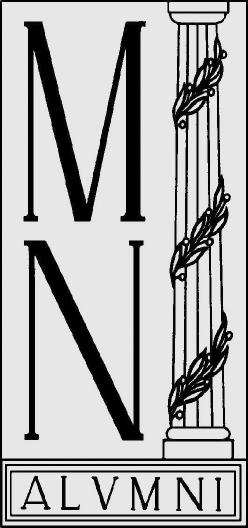 Mario Negri Institute Alumni Association (MNIAA)25 ottobre 2021 ore 17.30 invita all’evento: Tavola RotondaEffetti a lungo termine dopo infezione da Covid-19Introduce Armanda Jori, Presidente MNIAAMODERATOREMichele BocciGiornalista La RepubblicaRELATORIGuido Bertolini Capo Laboratorio di Epidemiologia Clinica, Dipartimento Salute PubblicaIstituto di Ricerche Farmacologiche Mario Negri IRCCSGli effetti della pandemia Covid-19 sulla comunità scientifica: cosa è     cambiato, cosa non cambierà mai?Ettore Beghi Capo Laboratorio Malattie Neurologiche Dipartimento Ricerca NeuroscienzeIstituto di Ricerche Farmacologiche Mario Negri IRCCSCovid-19 e malattie neurologiche: cosa si sa e cosa si deve sapere.Antonio Clavenna    Capo Laboratorio di Farmacoepidemiologia, Dipartimento di Salute Pubblica Istituto di Ricerche Farmacologiche Mario Negri IRCCSL'impatto della pandemia Covid-19 sui bambini e sugli adolescenti L’evento si terrà presso la Società Svizzera di Milano, in via Palestro 2. Per l’iscrizione, utilizzare questo link: https://web-services.marionegri.it/evento-mniaa-2021/